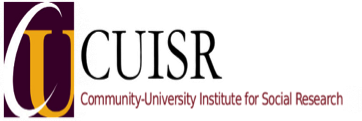 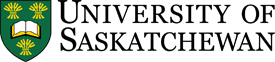 2015 SASKATOON POINT-IN-TIME COUNT OF HOMELESS INDIVIDUALS AND FAMILIESMONDAY, JUNE 22, 2015Call for VolunteersBE PART OF A COMMUNITY EFFORT.  Funded by Saskatoon Housing Initiatives Partnership (SHIP) and the Community Advisory Board (CAB-SH) on Saskatoon Homelessness for the Government of Canada’s Homelessness Partnering Strategy (HPS), the Community-University Institute for Social Research (CUISR) at the University of Saskatchewan will be coordinating a Point-in-Time count on June 22, 2015, to track the level of homelessness in Saskatoon. The goal of the count is to gain a clear picture of the trends in homelessness in Saskatoon, compared to the previous count in 2012, as the community creates an appropriate response. Individuals and families who are homeless on the street, in shelters, in inappropriate accommodations and those who are at-risk of imminent homelessness will be counted on a single day: Monday, June 22, 2015.120 VOLUNTEERS NEEDED.  Approximately 120 volunteers are needed to conduct the count.  Volunteers will work in teams to collect survey information at shelters, transition houses, and in other designated indoor and outdoor areas.  The safety and dignity of both volunteers and survey participants is paramount so a three-hour training session is required for volunteer surveyors.  Each team will be led by a volunteer with professional experience working with vulnerable populations.  CUISR (Community-University Institute for Social Research) conducted the 2008 and 2012 point-in-time counts and is lending its research and organizational expertise for the 2015 one as well.  INFORMATION.  For more information about the point-in-time count, please contact:	Joanne Hritzuk (Community-University Institute for Social Research)	(306) 966-2121	joanne.hritzuk@usask.ca VOLUNTEER REGISTRATION.  Deadline for registration is Monday, June 15, 2015.  To register, please complete the attached form and return it via email to the attention of Joanne Hritzuk: joanne.hritzuk@usask.ca VOLUNTEER SURVEYOR REGISTRATIONSaskatoon Point-In-Time Count of Homeless Individuals and FamiliesMonday, June 22, 2015Registration deadline: June 15, 2015. All volunteers must be 18 years of age or older. A training session is required for all volunteers.  Please indicate your preference.  Monday, June 15 (2:00 pm – 5:00 pm)                 Tuesday, June 16 (9:00 am – 12:00 pm)  Tuesday, June 16 (4:00 pm – 7:00 pm)Which locations would you prefer to survey?  We will try to accommodate preferences.A. Do you have experience working with the homeless and/or at-risk individuals?B. Do you have experience interviewing or surveying?:     Yes    NoC. Is your experience as an:Will you be able to bring any of the following on the night of the survey?5.   Some of the locations require climbing stairs, inclines, or uneven surfaces. Are you comfortable with working in these locations?                     Yes           No6.   Is there someone you would like to be teamed with?          Yes (Name: ________________________________________)    NoEmergency Contact Information. Please provide us with contact information for a person that will not be participating in the count.Thank you for volunteering for Saskatoon’s 2015 Point-In-Time Count of Homeless Individuals and Families.Last Name:First Name:Phone:Email: Outdoor - City (5:30 pm - 9:30 pm) Indoor – Shelter (5:30 pm to 9:30 pm) Outdoor - River Valley (5:30 pm - 9:30 pm Indoor --Other (11:00 am-2:30 pm) No PreferenceShelter  Health SciencesCommunity DevelopmentSocial WorkStreet MinistryOtherEmployee StudentVolunteerCell phone  Yes  NoClipboard  Yes  NoFlashlight  Yes  NoVehicle  Yes  NoLast Name:First Name:Cell Phone: Relationship to You: